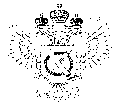 «Федеральная кадастровая палата Федеральной службы государственной регистрации, кадастра и картографии» по Ханты-Мансийскому автономному округу – Югре(Филиал ФГБУ «ФКП Росреестра»по Ханты-Мансийскому автономному округу – Югре)г. Ханты-Мансийск,							                                                                                        Техник отдела                       контроля и анализа деятельностиул. Мира, 27						                                                                                                            Хлызова В.Е. 
                                                                                                                                                                                                                                    8(3467)300-444, 
                                                                                                                                                                                                                 e-mail: Press@86.kadastr.ruПресс-релиз03.07.2017Анкетирование кадастровых инженеровКадастровой палатой был проведен сбор информации об эффективности взаимодействия Филиала с кадастровыми инженерами за 1 полугодие 2017 года путем анкетирования. Всего в анкетировании приняло участие 65 кадастровых инженеров, осуществляющих кадастровую деятельность в Ханты-Мансийском автономном округе – Югре. Среди кадастровых инженеров 100% опрошенных удовлетворены организованными способами взаимодействия.По результатам анкетирования кадастровых инженеров были отмечены наиболее удобные формы взаимодействия, такие как рабочие встречи и совещания, консультации посредством телефонной связи, информационные письма, направленные почтой или посредством e-mail, а также консультации на личном приеме у специалистов Филиала. По вопросам осуществления кадастрового учета и государственной регистрации прав на недвижимое имущество Кадастровой палатой проводятся семинары-совещания, по итогам которых организуется «круглый стол» и кадастровые инженеры имеют возможность задать все интересующие вопросы специалистам, обсудить проблемные вопросы осуществления деятельности с коллегами. За 1 полугодие 2017 года более 110 кадастровых инженеров принимали участие в рабочих встречах и совещаниях.Также материалы по актуальным для кадастровых инженеров вопросов размещаются на сайте Кадастровой палаты (kadastr.ru), в СМИ и на стендах в офисах приема-выдачи документов.Филиал сообщает, что получить консультацию по осуществлению учета можно по номерам телефонов: 8(3467)30-00-68, 8(3467)30-00-69 или обратиться с интересующим Вас вопросом по электронному адресу: filial@86.kadastr.ru, а так же почтовым отправлением на адрес г. Ханты-Мансийск, ул. Мира,27.